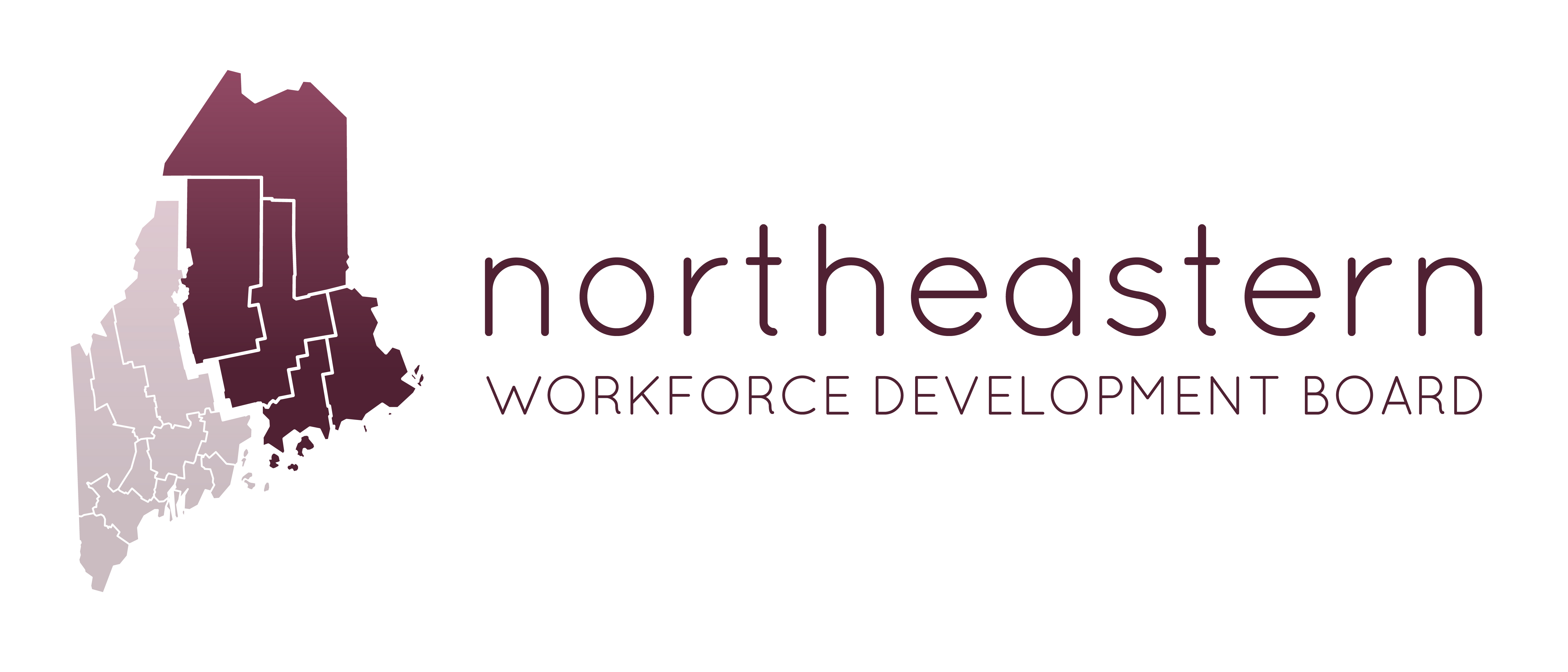 One Stop Partners Meeting AT: NWDB Office, 26 Franklin Street, Bangor, ME 04401June 8, 2017 - 1:00PM-3:00PMJoin us in person or from PC, Mac, Linux, iOS or Android: https://zoom.us/j/353268209Telephone: Dial: +1 646 558 8656 (US Toll), Meeting ID: 353 268 209
AGENDAWelcome & HousekeepingAgenda ReviewIntroductions – Name, Organization Name & partner updatesChairperson for OSP? Board Update – NWDB meeting June 21,207 Ellsworth Library, Plan, Monitoring, and MOU.  Maine Job LinkMaine at Work InitiativeOSP- MOU & Cost Sharing - Partner PreparationLeveraging Resources